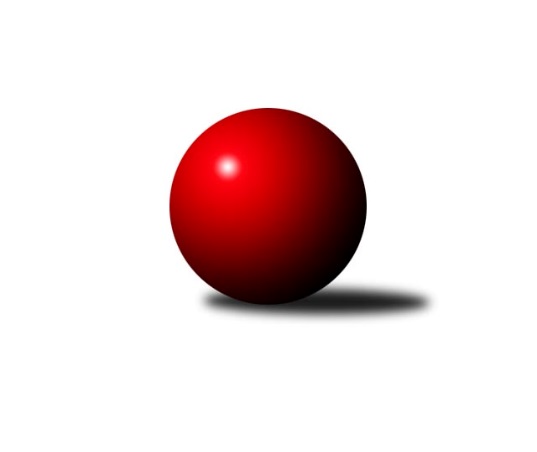 Č.9Ročník 2016/2017	20.5.2024 Bundesliga Opava 2016/2017Statistika 9. kolaTabulka družstev:		družstvo	záp	výh	rem	proh	skore	sety	průměr	body	plné	dorážka	chyby	1.	bufet Pája	9	8	1	0	77 : 13 	(0.0 : 0.0)	1696	17	1696	0	0	2.	Isotra	9	7	0	2	64 : 26 	(0.0 : 0.0)	1702	14	1702	0	0	3.	Mustangové	9	7	0	2	62 : 28 	(0.0 : 0.0)	1668	14	1668	0	0	4.	100 fčel	9	6	1	2	64 : 26 	(0.0 : 0.0)	1671	13	1671	0	0	5.	Hobes	9	5	0	4	52 : 38 	(0.0 : 0.0)	1600	10	1600	0	0	6.	Orel Stěbořice	9	5	0	4	48 : 42 	(0.0 : 0.0)	1510	10	1510	0	0	7.	Pauta	9	2	0	7	24 : 66 	(0.0 : 0.0)	1396	4	1396	0	0	8.	Agipp	9	2	0	7	20 : 70 	(0.0 : 0.0)	1466	4	1466	0	0	9.	Sako	9	2	0	7	20 : 70 	(0.0 : 0.0)	1386	4	1386	0	0	10.	Zrapos	9	0	0	9	19 : 71 	(0.0 : 0.0)	1362	0	1362	0	0Tabulka doma:		družstvo	záp	výh	rem	proh	skore	sety	průměr	body	maximum	minimum	1.	bufet Pája	5	4	1	0	43 : 7 	(0.0 : 0.0)	1701	9	1788	1569	2.	Isotra	5	4	0	1	38 : 12 	(0.0 : 0.0)	1699	8	1787	1641	3.	Mustangové	5	4	0	1	38 : 12 	(0.0 : 0.0)	1660	8	1676	1641	4.	Hobes	5	4	0	1	36 : 14 	(0.0 : 0.0)	1606	8	1657	1537	5.	100 fčel	4	3	0	1	30 : 10 	(0.0 : 0.0)	1613	6	1641	1566	6.	Orel Stěbořice	5	3	0	2	32 : 18 	(0.0 : 0.0)	1543	6	1606	1503	7.	Pauta	4	1	0	3	12 : 28 	(0.0 : 0.0)	1423	2	1457	1395	8.	Sako	4	1	0	3	10 : 30 	(0.0 : 0.0)	1408	2	1441	1366	9.	Agipp	4	1	0	3	8 : 32 	(0.0 : 0.0)	1457	2	1501	1377	10.	Zrapos	4	0	0	4	15 : 25 	(0.0 : 0.0)	1382	0	1454	1304Tabulka venku:		družstvo	záp	výh	rem	proh	skore	sety	průměr	body	maximum	minimum	1.	bufet Pája	4	4	0	0	34 : 6 	(0.0 : 0.0)	1690	8	1767	1623	2.	100 fčel	5	3	1	1	34 : 16 	(0.0 : 0.0)	1706	7	1816	1602	3.	Isotra	4	3	0	1	26 : 14 	(0.0 : 0.0)	1705	6	1770	1664	4.	Mustangové	4	3	0	1	24 : 16 	(0.0 : 0.0)	1682	6	1717	1615	5.	Orel Stěbořice	4	2	0	2	16 : 24 	(0.0 : 0.0)	1478	4	1567	1413	6.	Hobes	4	1	0	3	16 : 24 	(0.0 : 0.0)	1592	2	1646	1545	7.	Agipp	5	1	0	4	12 : 38 	(0.0 : 0.0)	1474	2	1502	1456	8.	Pauta	5	1	0	4	12 : 38 	(0.0 : 0.0)	1373	2	1513	1296	9.	Sako	5	1	0	4	10 : 40 	(0.0 : 0.0)	1368	2	1454	1321	10.	Zrapos	5	0	0	5	4 : 46 	(0.0 : 0.0)	1346	0	1386	1310Tabulka podzimní části:		družstvo	záp	výh	rem	proh	skore	sety	průměr	body	doma	venku	1.	100 fčel	6	5	1	0	50 : 10 	(0.0 : 0.0)	1703	11 	2 	0 	0 	3 	1 	0	2.	bufet Pája	6	5	1	0	47 : 13 	(0.0 : 0.0)	1717	11 	3 	1 	0 	2 	0 	0	3.	Mustangové	6	5	0	1	46 : 14 	(0.0 : 0.0)	1661	10 	3 	0 	1 	2 	0 	0	4.	Isotra	6	4	0	2	38 : 22 	(0.0 : 0.0)	1697	8 	3 	0 	1 	1 	0 	1	5.	Hobes	6	3	0	3	30 : 30 	(0.0 : 0.0)	1612	6 	2 	0 	1 	1 	0 	2	6.	Orel Stěbořice	6	3	0	3	28 : 32 	(0.0 : 0.0)	1517	6 	1 	0 	2 	2 	0 	1	7.	Agipp	6	2	0	4	20 : 40 	(0.0 : 0.0)	1483	4 	1 	0 	1 	1 	0 	3	8.	Pauta	6	1	0	5	16 : 44 	(0.0 : 0.0)	1410	2 	1 	0 	2 	0 	0 	3	9.	Sako	6	1	0	5	12 : 48 	(0.0 : 0.0)	1371	2 	0 	0 	2 	1 	0 	3	10.	Zrapos	6	0	0	6	13 : 47 	(0.0 : 0.0)	1374	0 	0 	0 	3 	0 	0 	3Tabulka jarní části:		družstvo	záp	výh	rem	proh	skore	sety	průměr	body	doma	venku	1.	bufet Pája	3	3	0	0	30 : 0 	(0.0 : 0.0)	1653	6 	1 	0 	0 	2 	0 	0 	2.	Isotra	3	3	0	0	26 : 4 	(0.0 : 0.0)	1717	6 	1 	0 	0 	2 	0 	0 	3.	Hobes	3	2	0	1	22 : 8 	(0.0 : 0.0)	1575	4 	2 	0 	0 	0 	0 	1 	4.	Orel Stěbořice	3	2	0	1	20 : 10 	(0.0 : 0.0)	1490	4 	2 	0 	0 	0 	0 	1 	5.	Mustangové	3	2	0	1	16 : 14 	(0.0 : 0.0)	1692	4 	1 	0 	0 	1 	0 	1 	6.	100 fčel	3	1	0	2	14 : 16 	(0.0 : 0.0)	1618	2 	1 	0 	1 	0 	0 	1 	7.	Sako	3	1	0	2	8 : 22 	(0.0 : 0.0)	1416	2 	1 	0 	1 	0 	0 	1 	8.	Pauta	3	1	0	2	8 : 22 	(0.0 : 0.0)	1366	2 	0 	0 	1 	1 	0 	1 	9.	Zrapos	3	0	0	3	6 : 24 	(0.0 : 0.0)	1338	0 	0 	0 	1 	0 	0 	2 	10.	Agipp	3	0	0	3	0 : 30 	(0.0 : 0.0)	1377	0 	0 	0 	2 	0 	0 	1 Zisk bodů pro družstvo:		jméno hráče	družstvo	body	zápasy	v %	dílčí body	sety	v %	1.	Jiří Staněk 	Isotra  	12	/	7	(86%)		/		(%)	2.	Jaromír Martiník 	Hobes  	12	/	8	(75%)		/		(%)	3.	Miroslav Procházka 	Hobes  	12	/	9	(67%)		/		(%)	4.	Josef Matušek 	bufet Pája  	11	/	6	(92%)		/		(%)	5.	Milan Jahn 	100 fčel  	10	/	5	(100%)		/		(%)	6.	Aleš Staněk 	Isotra  	10	/	6	(83%)		/		(%)	7.	Karel Škrobánek 	bufet Pája  	10	/	6	(83%)		/		(%)	8.	Maciej Basista 	100 fčel  	10	/	6	(83%)		/		(%)	9.	Jan Láznička 	Agipp 	10	/	6	(83%)		/		(%)	10.	Tomáš Valíček 	bufet Pája  	10	/	7	(71%)		/		(%)	11.	Pavel Martinec 	Mustangové  	10	/	7	(71%)		/		(%)	12.	Michal Blažek 	100 fčel  	9	/	6	(75%)		/		(%)	13.	Dominik Chovanec 	Pauta  	8	/	4	(100%)		/		(%)	14.	Michal Markus 	bufet Pája  	8	/	4	(100%)		/		(%)	15.	Petr Bracek ml. 	100 fčel  	8	/	5	(80%)		/		(%)	16.	Patrik Martinek 	Orel Stěbořice  	8	/	5	(80%)		/		(%)	17.	Jan Štencel 	Orel Stěbořice  	8	/	6	(67%)		/		(%)	18.	Rudolf Tvrdoň 	Mustangové  	8	/	6	(67%)		/		(%)	19.	Břetislav Mrkvica 	Mustangové  	8	/	6	(67%)		/		(%)	20.	Jindřich Hanel 	Orel Stěbořice  	8	/	8	(50%)		/		(%)	21.	Svatopluk Kříž 	Mustangové  	6	/	3	(100%)		/		(%)	22.	Zdeněk Chlopčík 	Mustangové  	6	/	3	(100%)		/		(%)	23.	Josef Matušek 	bufet Pája  	6	/	3	(100%)		/		(%)	24.	Vladimír Kozák 	bufet Pája  	6	/	4	(75%)		/		(%)	25.	Antonín Žídek 	Hobes  	6	/	6	(50%)		/		(%)	26.	Petr Wirkotch 	Zrapos  	6	/	7	(43%)		/		(%)	27.	Zuzana Siberová 	Zrapos  	6	/	8	(38%)		/		(%)	28.	Petr Mrkvička 	Zrapos  	5	/	6	(42%)		/		(%)	29.	Dana Lamichová 	Mustangové  	4	/	2	(100%)		/		(%)	30.	Martin Orálek 	100 fčel  	4	/	2	(100%)		/		(%)	31.	Tomáš Heinz 	Sako  	4	/	2	(100%)		/		(%)	32.	David Schiedek 	Hobes  	4	/	3	(67%)		/		(%)	33.	Roman Škrobánek 	bufet Pája  	4	/	3	(67%)		/		(%)	34.	Marta Špačková 	Sako  	4	/	3	(67%)		/		(%)	35.	Erich Stavař 	Isotra  	4	/	3	(67%)		/		(%)	36.	Marta Andrejčáková 	Pauta  	4	/	4	(50%)		/		(%)	37.	Jana Kašparová 	Hobes  	4	/	4	(50%)		/		(%)	38.	Barbora Víchová 	Isotra  	4	/	4	(50%)		/		(%)	39.	Miroslav Toman 	Pauta  	4	/	4	(50%)		/		(%)	40.	Petr Salich 	Sako  	4	/	7	(29%)		/		(%)	41.	Paní Poloková 	100 fčel  	3	/	4	(38%)		/		(%)	42.	Jakub Hendrych 	Isotra  	2	/	1	(100%)		/		(%)	43.	Jana Tvrdoňová 	Mustangové  	2	/	1	(100%)		/		(%)	44.	Jaroslav Lakomý 	Hobes  	2	/	1	(100%)		/		(%)	45.	Jaroslav Schwan 	Agipp 	2	/	1	(100%)		/		(%)	46.	Patrik Predmeský 	Zrapos  	2	/	1	(100%)		/		(%)	47.	Vladimír Peter 	bufet Pája  	2	/	1	(100%)		/		(%)	48.	Petr Moravec 	Orel Stěbořice  	2	/	1	(100%)		/		(%)	49.	Vladimír Kostka 	Isotra  	2	/	1	(100%)		/		(%)	50.	Tomáš Volman 	bufet Pája  	2	/	1	(100%)		/		(%)	51.	David Hendrych 	Isotra  	2	/	1	(100%)		/		(%)	52.	Markéta Kmentová 	Isotra  	2	/	1	(100%)		/		(%)	53.	Václav Boháčik 	Mustangové  	2	/	1	(100%)		/		(%)	54.	Vladimír Valenta 	Isotra  	2	/	1	(100%)		/		(%)	55.	Jana Martiníková 	Hobes  	2	/	2	(50%)		/		(%)	56.	Barbora Mocková 	Pauta  	2	/	2	(50%)		/		(%)	57.	Pavel Budík 	Pauta  	2	/	2	(50%)		/		(%)	58.	Jan Štencel ml. 	Orel Stěbořice  	2	/	2	(50%)		/		(%)	59.	Lída Rychlá 	Sako  	2	/	3	(33%)		/		(%)	60.	Petr Číž 	Mustangové  	2	/	3	(33%)		/		(%)	61.	Ivo Montag 	Agipp 	2	/	3	(33%)		/		(%)	62.	Radek Vícha 	Agipp 	2	/	4	(25%)		/		(%)	63.	Pavel Vašek 	Isotra  	2	/	5	(20%)		/		(%)	64.	Petr Berger 	Orel Stěbořice  	2	/	5	(20%)		/		(%)	65.	Jan Salich 	Sako  	2	/	7	(14%)		/		(%)	66.	Magda Predmeská 	Zrapos  	0	/	1	(0%)		/		(%)	67.	Vladislav Kobelár 	bufet Pája  	0	/	1	(0%)		/		(%)	68.	Josef Satke 	Zrapos  	0	/	1	(0%)		/		(%)	69.	Martin Mocek 	Agipp 	0	/	1	(0%)		/		(%)	70.	Tomáš Bartošík 	100 fčel  	0	/	1	(0%)		/		(%)	71.	Ondra Borak 	Zrapos  	0	/	1	(0%)		/		(%)	72.	Vratislav Černý 	Orel Stěbořice  	0	/	1	(0%)		/		(%)	73.	Jindřiška Kadlecová 	Isotra  	0	/	1	(0%)		/		(%)	74.	Jindřiška Swaczynová 	Hobes  	0	/	1	(0%)		/		(%)	75.	Kadlecová Jindříška 	Isotra  	0	/	1	(0%)		/		(%)	76.	Petra Chřibková 	Pauta  	0	/	1	(0%)		/		(%)	77.	Lenka Nevřelová 	Pauta  	0	/	2	(0%)		/		(%)	78.	Marek Montag 	Agipp 	0	/	2	(0%)		/		(%)	79.	Miroslav Frkal 	Agipp 	0	/	2	(0%)		/		(%)	80.	Josef Kašpar 	Hobes  	0	/	2	(0%)		/		(%)	81.	Zdeněk Bajer 	Pauta  	0	/	2	(0%)		/		(%)	82.	Petr Bracek st. 	100 fčel  	0	/	3	(0%)		/		(%)	83.	David Hrin 	Sako  	0	/	3	(0%)		/		(%)	84.	Diana Honischová 	Zrapos  	0	/	3	(0%)		/		(%)	85.	Šárka Bainová 	Sako  	0	/	3	(0%)		/		(%)	86.	Jiří Breksa 	Pauta  	0	/	4	(0%)		/		(%)	87.	Žofia Škropeková 	Zrapos  	0	/	4	(0%)		/		(%)	88.	Petr Wágner 	Zrapos  	0	/	4	(0%)		/		(%)	89.	Jaroslav Graca 	Orel Stěbořice  	0	/	4	(0%)		/		(%)	90.	Jaroslav Čerevka 	Agipp 	0	/	5	(0%)		/		(%)	91.	Petr Platzek 	Pauta  	0	/	5	(0%)		/		(%)	92.	Marie Holešová 	Pauta  	0	/	6	(0%)		/		(%)	93.	Vilibald Marker 	Sako  	0	/	8	(0%)		/		(%)Průměry na kuželnách:		kuželna	průměr	plné	dorážka	chyby	výkon na hráče	1.	HB, 1-4	1523	1523	0	0.0	(380.9)Nejlepší výkony na kuželnách:HB, 1-4100 fčel 	1816	1. kolo	Aleš Staněk 	Isotra 	515	3. kolobufet Pája 	1788	6. kolo	Michal Markus 	bufet Pája 	506	6. koloIsotra 	1787	6. kolo	Michal Markus 	bufet Pája 	504	7. koloIsotra 	1770	9. kolo	Aleš Staněk 	Isotra 	493	1. kolobufet Pája 	1767	7. kolo	Jiří Staněk 	Isotra 	492	6. kolo100 fčel 	1759	6. kolo	Aleš Staněk 	Isotra 	480	5. kolobufet Pája 	1751	4. kolo	Michal Markus 	bufet Pája 	476	4. kolobufet Pája 	1731	2. kolo	Jiří Staněk 	Isotra 	476	9. koloMustangové 	1717	4. kolo	Jiří Staněk 	Isotra 	474	4. koloMustangové 	1714	9. kolo	Petr Bracek ml. 	100 fčel 	468	2. koloČetnost výsledků:	8 : 2	8x	6 : 4	4x	5 : 5	1x	4 : 6	6x	3 : 7	1x	2 : 8	6x	10 : 0	13x	0 : 10	6x